										18.11.2016r.OGŁOSZENIEDyrektor Powiatowego Centrum Pomocy Rodzinie w Krośnie Odrzańskim informuje, że na organizację konferencji  pn. „Aktywność – potencjał – rozwój” w dniu 25.11.2016 r. został wybrany Wykonawca
Villa KolusGospodarstwo AgroturystyczneAnna Maria KolusRadomicko 3266-614 MaszewoPrzedstawiona oferta spełnia wymagania formalne i merytoryczne zawarte w ogłoszeniu. 									Dyrektor									Powiatowego Centrum Pomocy Rodzinie           Zofia Mielcarek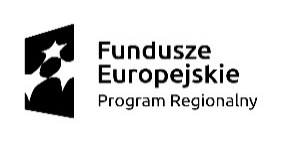 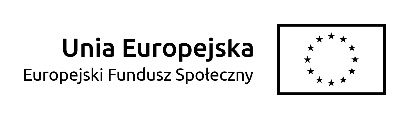 